Творческий отчетМузыкальная гостиная «Уральская мозаика»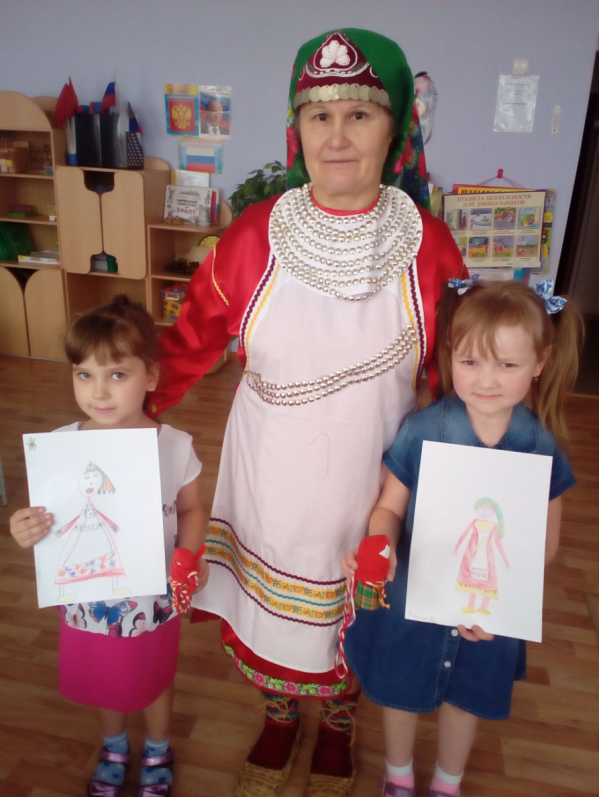 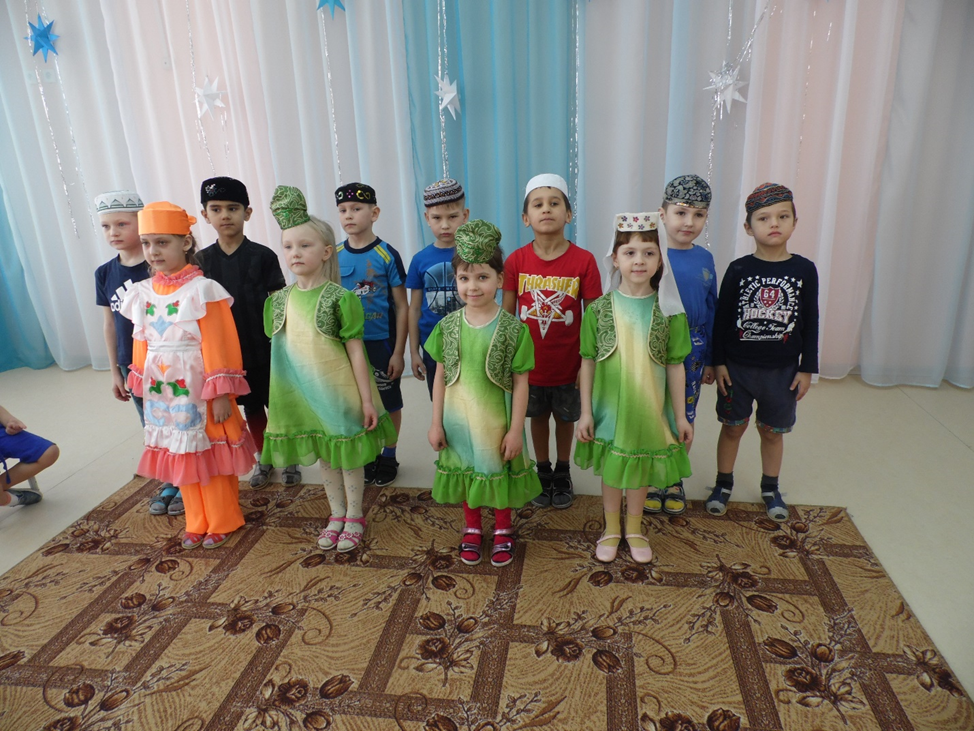 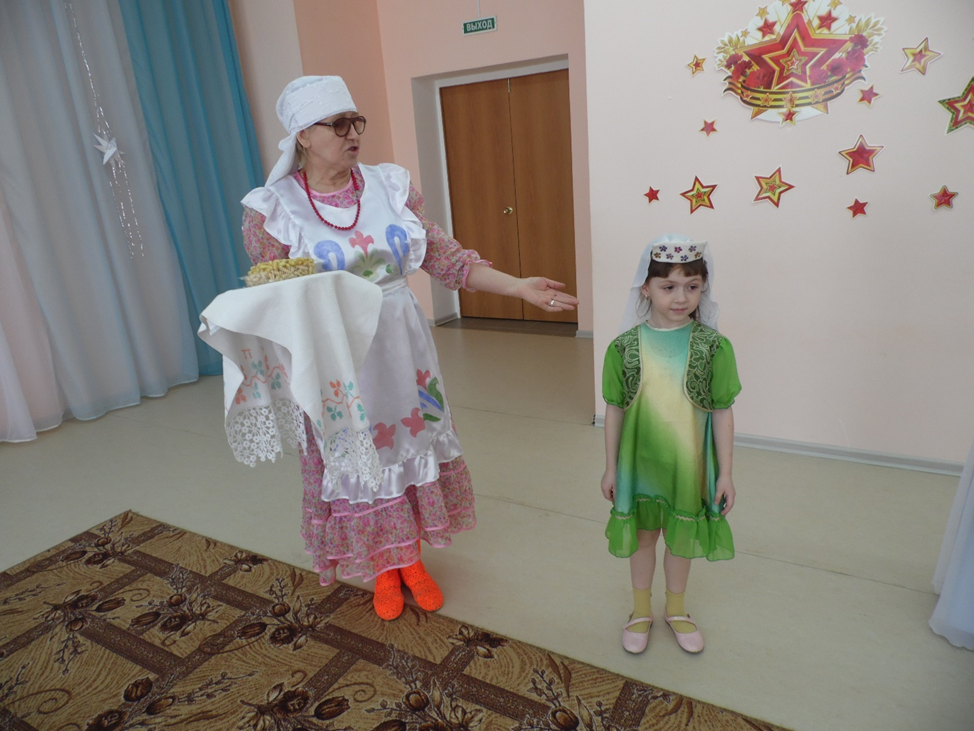 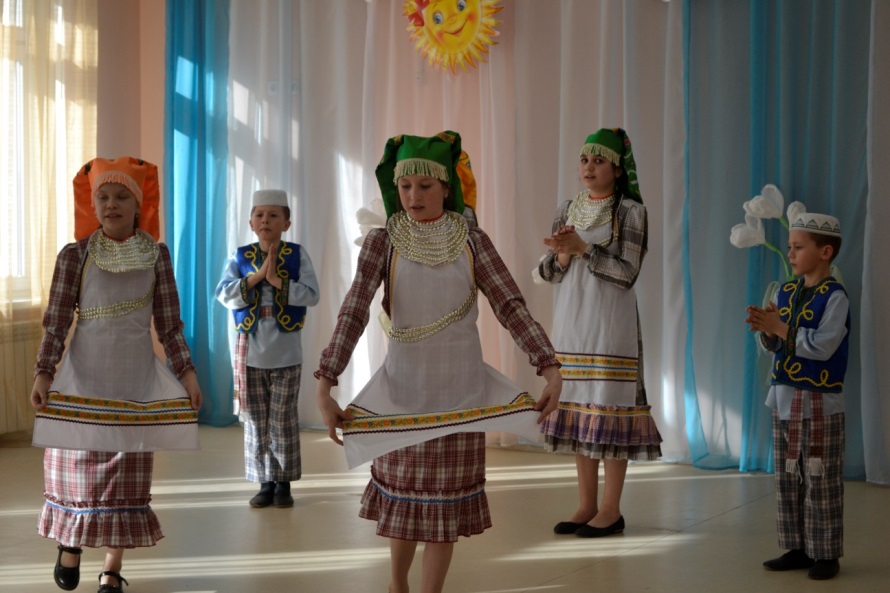 Символика народов Урала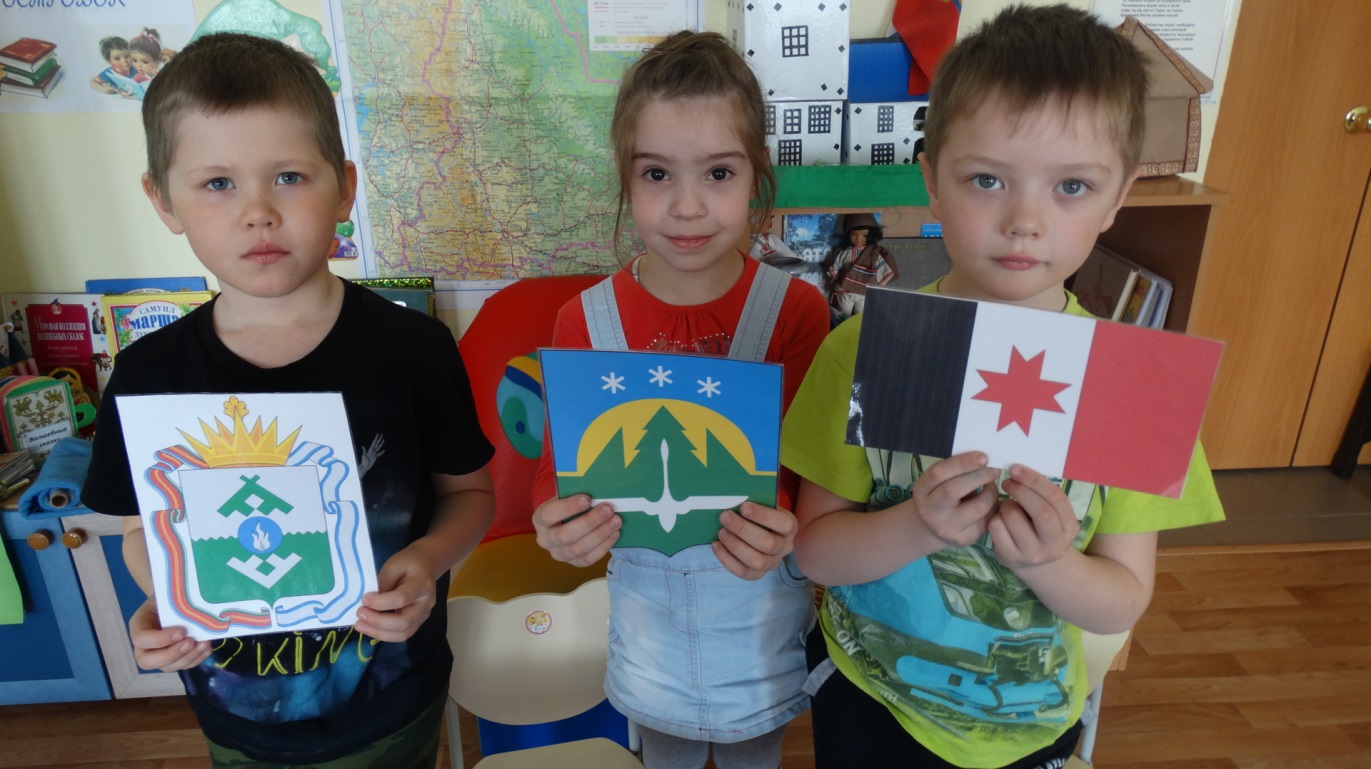 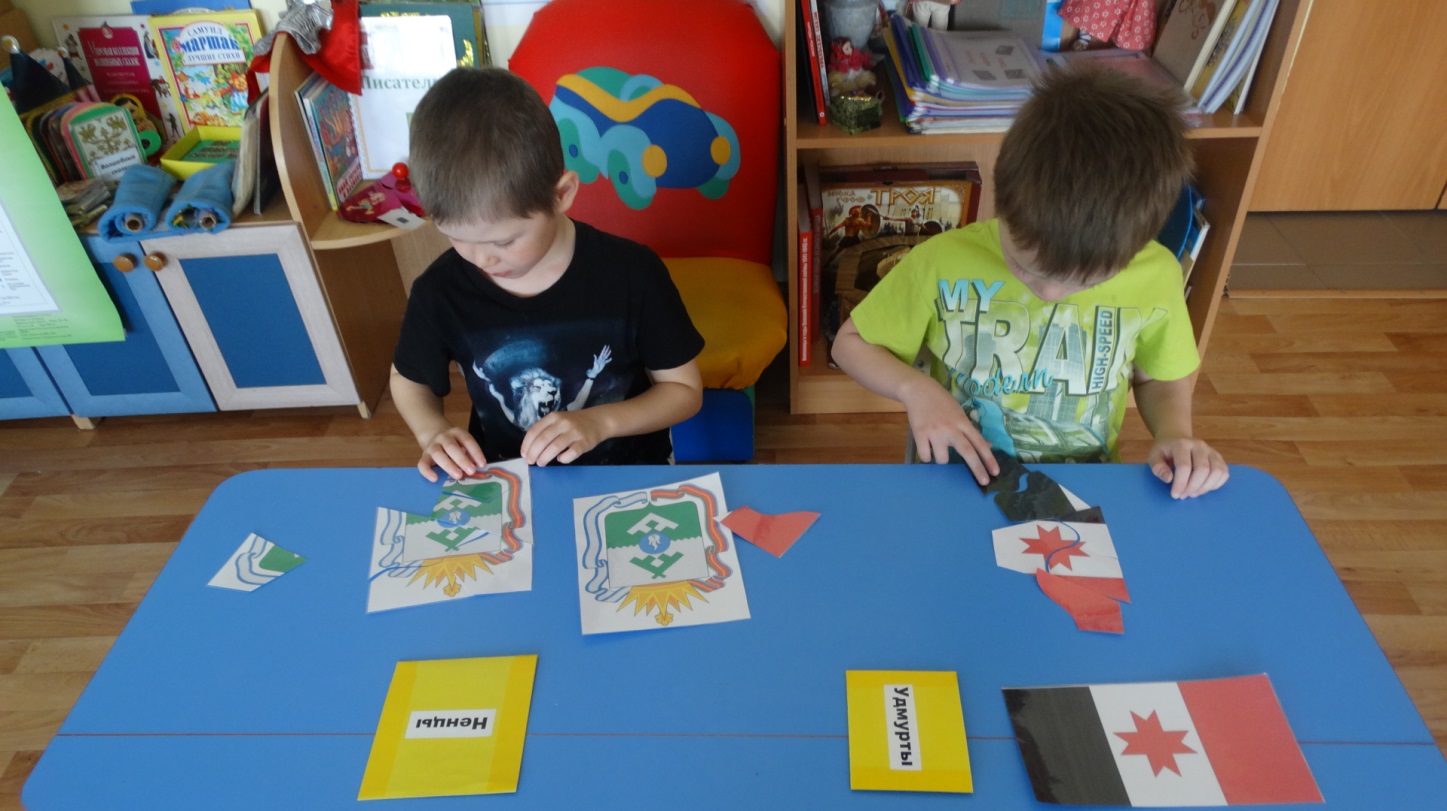 Создание макетов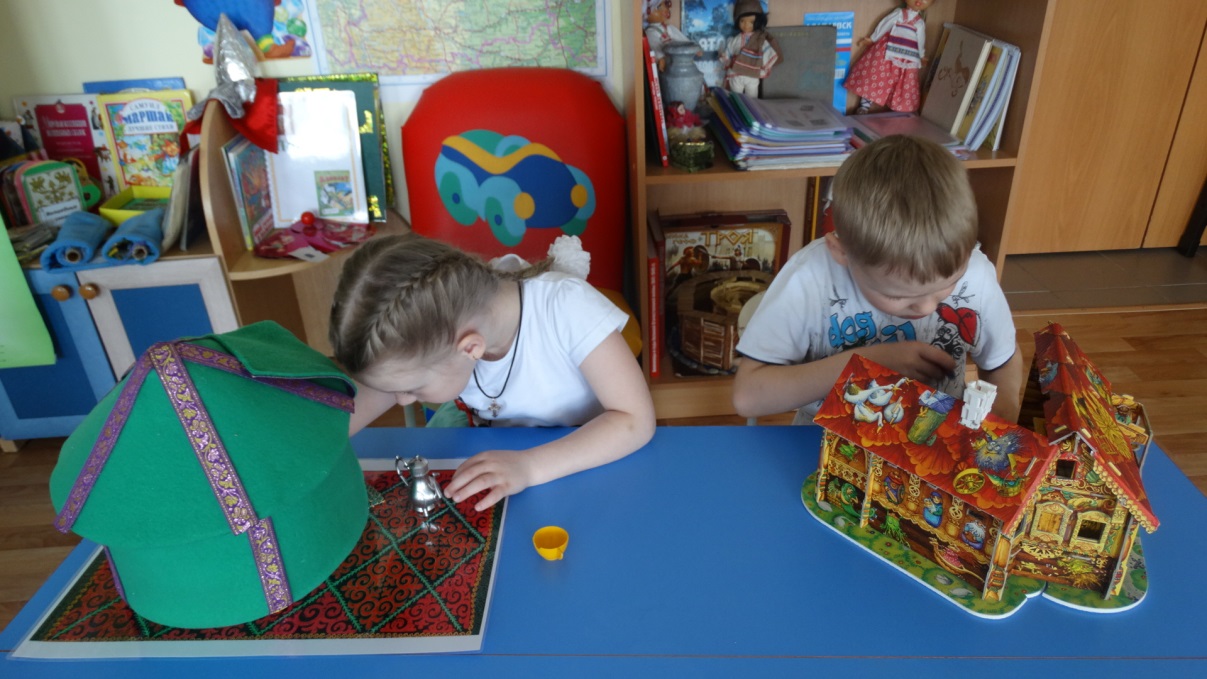 Рассматривание карты Урала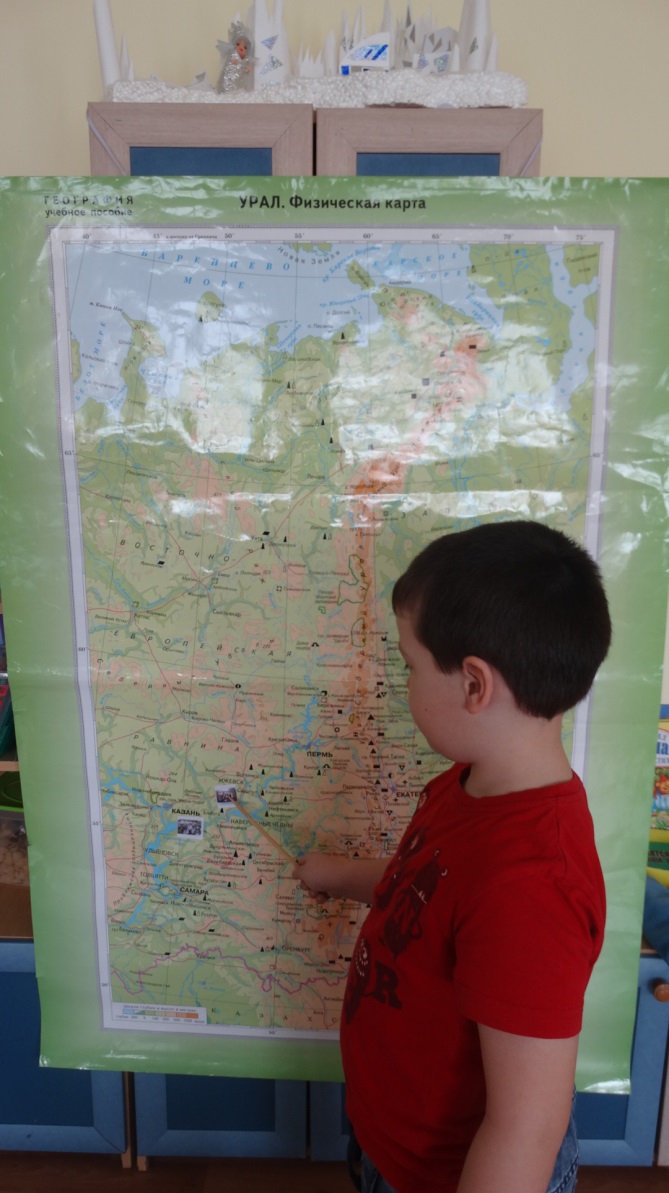 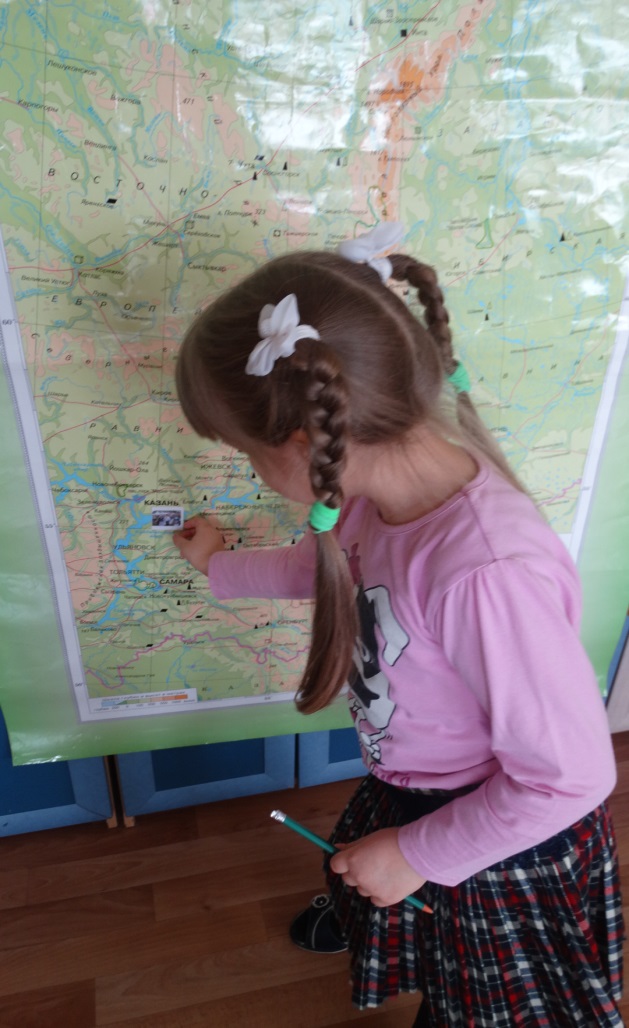 Куклы в национальных костюмах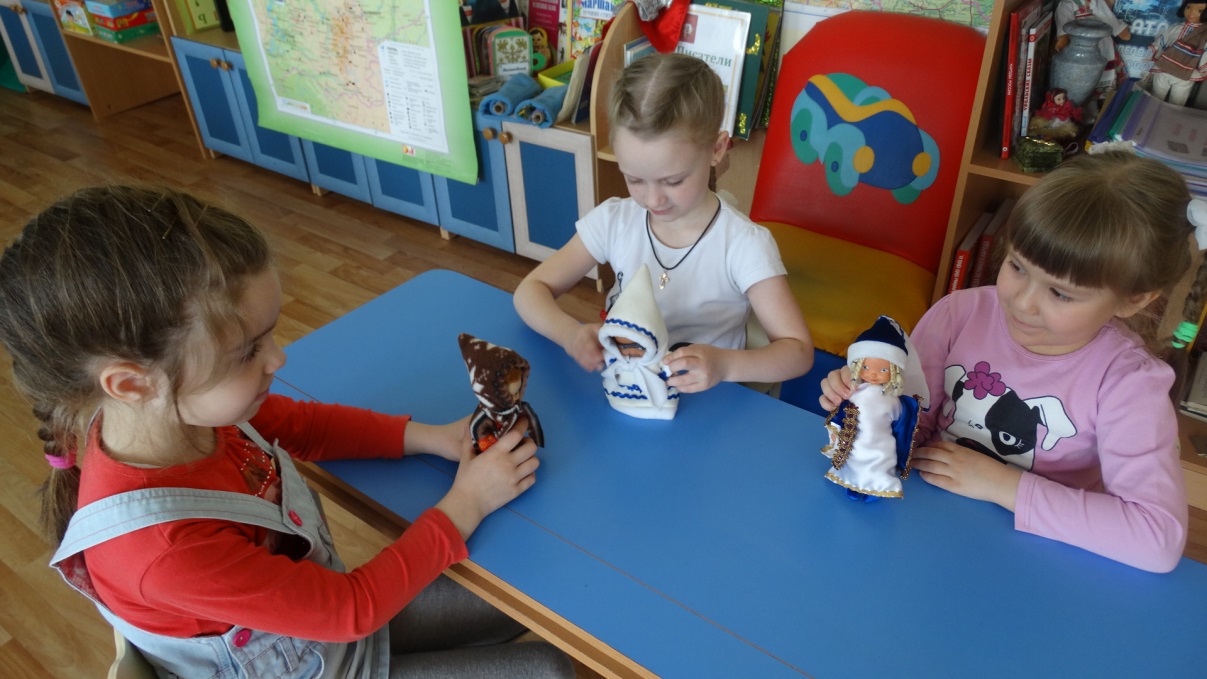 Лэпбук «Народы Урала»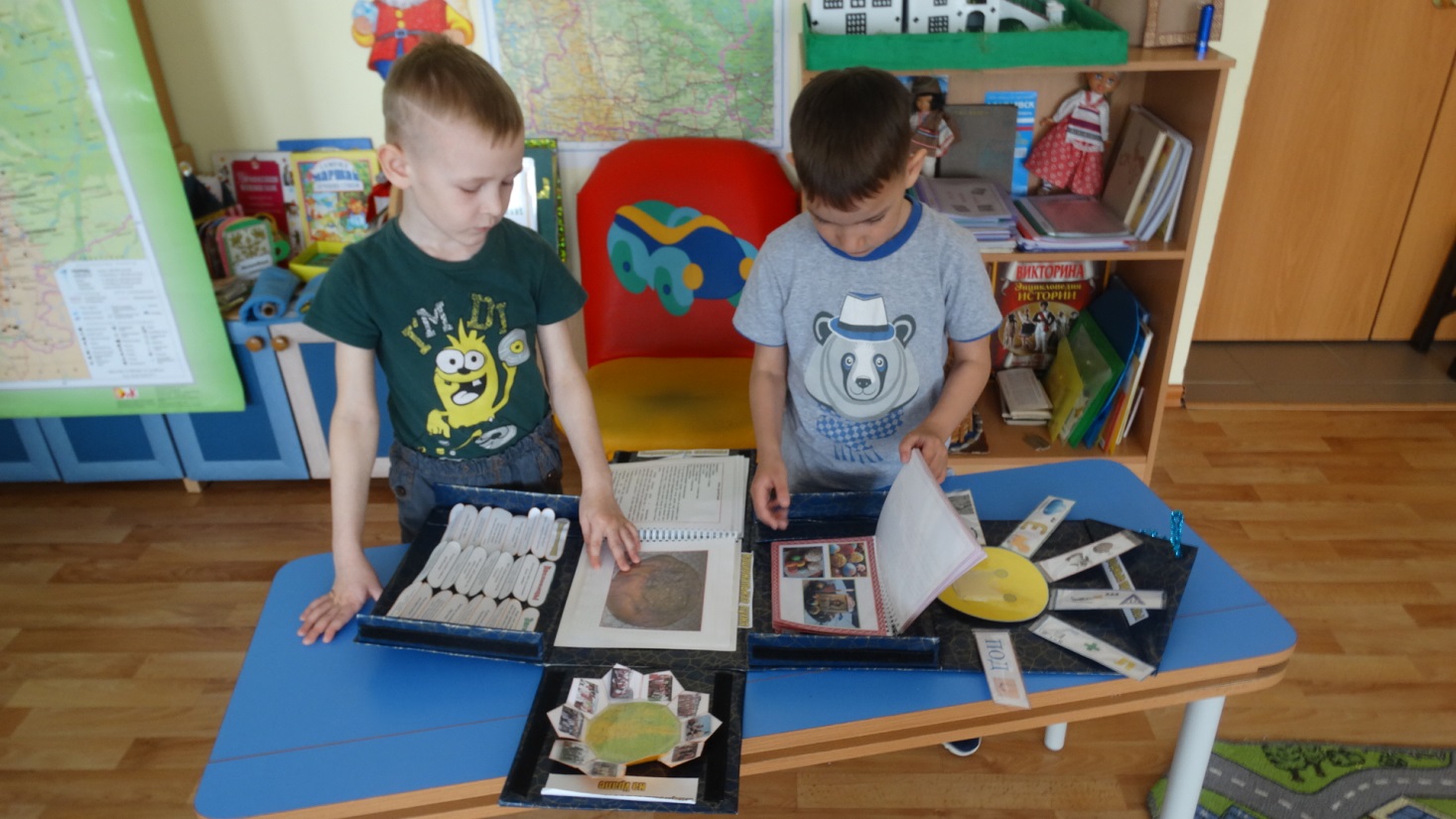 Рассматривание картинок «Праздники Урала»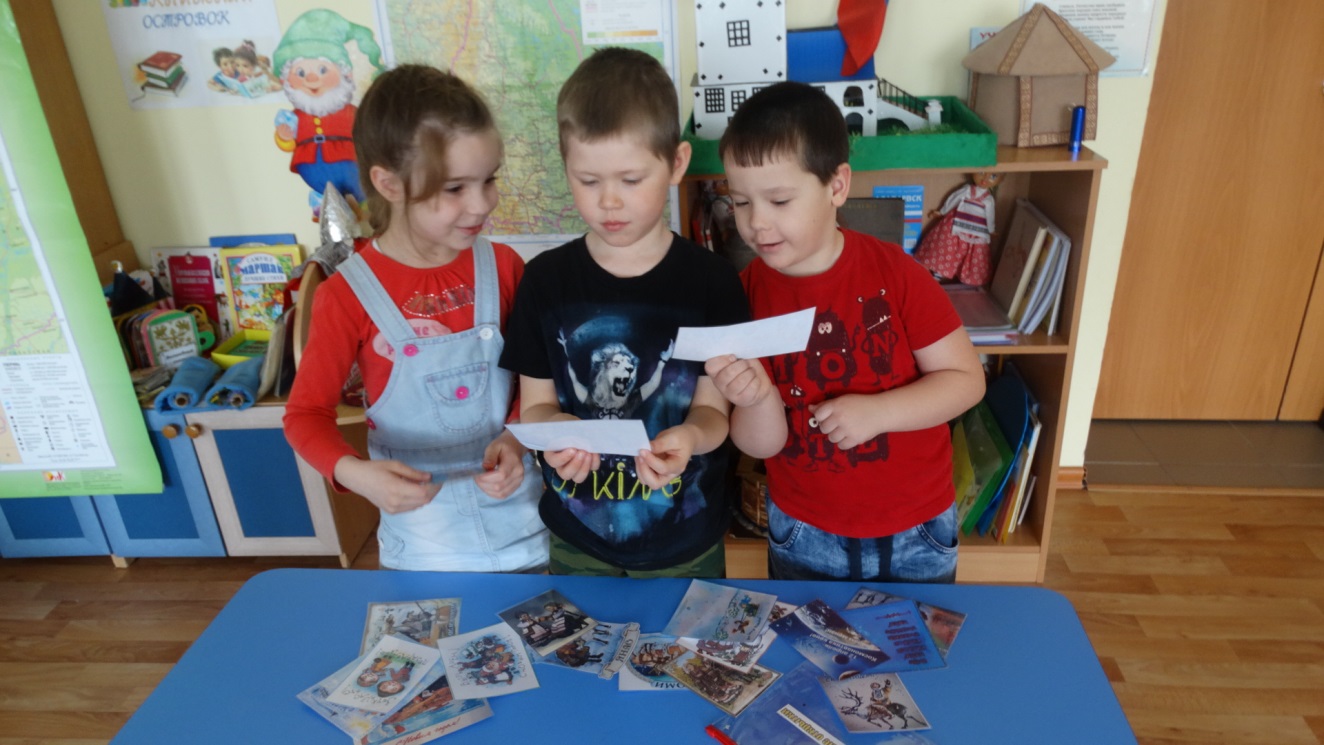 Лото «Декоративно-прикладное искусство Урала»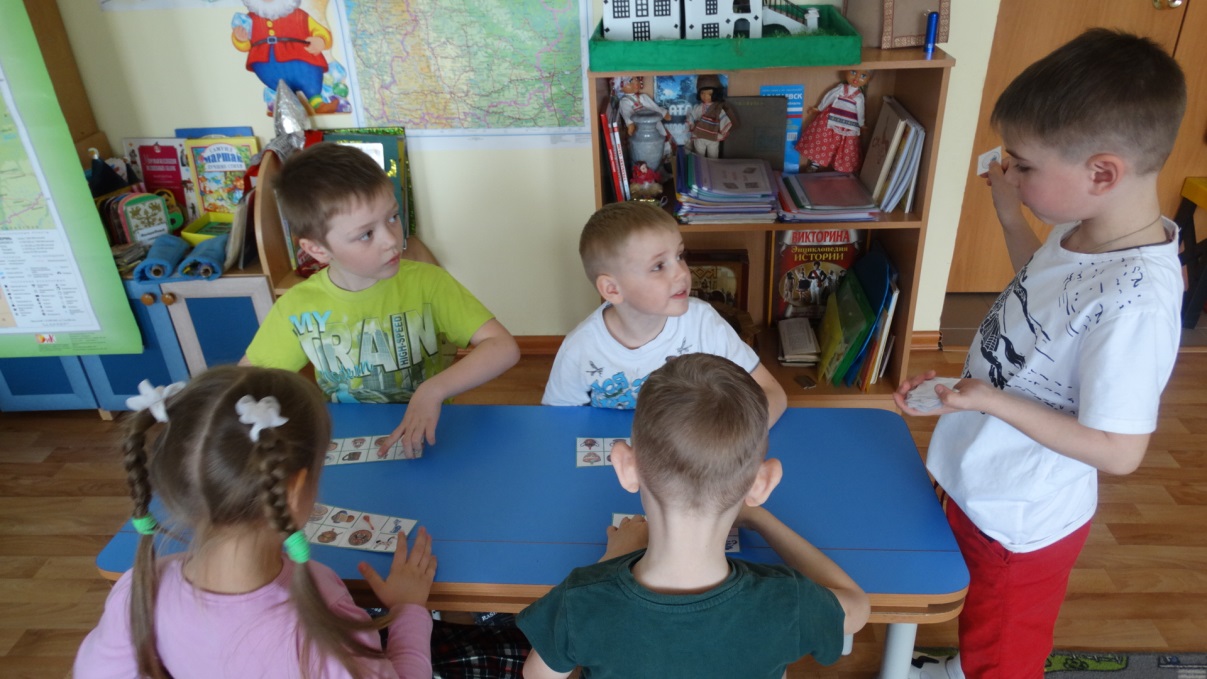 